На основании ходатайств главы муниципального образования «Ленский район» Абильманова Ж.Ж. – председателя районной наградной комиссии, главного инженера Общества с ограниченной ответственностью «Ленское предприятие тепловых и электрических сетей» от 03.03.2020г. №2532-34/399, протокола заседания районной наградной комиссии от 15.05.2020 г. № 2, Районный Совет депутатов муниципального образования «Ленский район» Р Е Ш И Л: 1. Присвоить звание «Почетный гражданин Ленского района» Шардакову Владимиру Викторовичу, генеральному директору Общества с ограниченной ответственностью «Ленское предприятие тепловых и электрических сетей», внесшего значительный вклад в социально-экономическое развитие Ленского района, многолетний безупречный труд, активную общественную деятельность.  2. Настоящее решение подлежит официальному опубликованию, размещению на сайте муниципального образования «Ленский район» и вступает в силу с момента принятия.МУНИЦИПАЛЬНОЕ ОБРАЗОВАНИЕ«ЛЕНСКИЙ РАЙОН»РЕСПУБЛИКИ САХА (ЯКУТИЯ)РАЙОННЫЙ СОВЕТДЕПУТАТОВ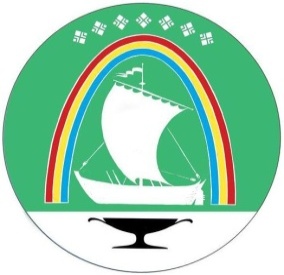 САХА ӨРӨСYYБYЛYКЭТИН «ЛЕНСКЭЙ ОРОЙУОНУН»МУНИЦИПАЛЬНАЙ ТЭРИЛЛИИТЭОРОЙУОН ДЕПУТАТТАРЫН СЭБИЭТЭ          РЕШЕНИЕ           СЕССИИ          СЕССИЯ           БЫҺААРЫЫ            г. Ленск          Ленскэй к   от  03 июля 2020 года                                                    № 6-3   от  03 июля 2020 года                                                    № 6-3О присвоении звания «Почетный гражданин Ленского района» Шардакову В.В. ПредседательПредседатель                                    Н.К. Сидоркина                                    Н.К. Сидоркина                                    Н.К. СидоркинаГлаваГлава                 Ж.Ж. Абильманов